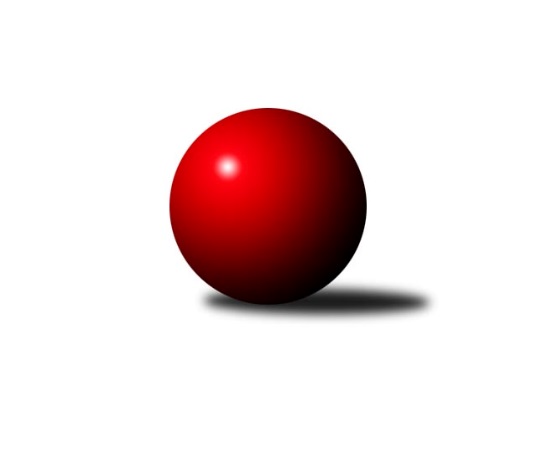 Č.7Ročník 2023/2024	10.11.2023Nejlepšího výkonu v tomto kole: 2510 dosáhlo družstvo: Vltavan Loučovice BMeziokresní přebor ČB-ČK A 6-ti členné 2023/2024Výsledky 7. kolaSouhrnný přehled výsledků:Kuželky Borovany C	- TJ Dynamo České Budějovice B	6:2	2413:2194	10.0:2.0	7.11.TJ Sokol Soběnov C	- TJ Nová Ves C	5:3	2430:2327	7.0:5.0	9.11.TJ Lokomotiva České Budějovice D	- TJ Sokol Soběnov B	3:5	2398:2485	5.0:7.0	9.11.TJ Sokol Nové Hrady C	- KK Český Krumlov A	2:6	2361:2378	6.0:6.0	9.11.Vltavan Loučovice B	- TJ Sokol Nové Hrady B	5:3	2510:2477	5.0:7.0	10.11.Tabulka družstev:	1.	TJ Sokol Soběnov C	7	6	1	0	39.0 : 17.0 	54.0 : 30.0 	 2438	13	2.	KK Český Krumlov A	6	4	1	1	33.0 : 15.0 	41.0 : 31.0 	 2400	9	3.	TJ Sokol Soběnov B	6	4	0	2	27.0 : 21.0 	37.0 : 35.0 	 2424	8	4.	TJ Lokomotiva České Budějovice D	6	3	0	3	27.5 : 20.5 	36.5 : 35.5 	 2364	6	5.	TJ Sokol Nové Hrady B	6	3	0	3	25.0 : 23.0 	37.5 : 34.5 	 2344	6	6.	TJ Nová Ves C	6	3	0	3	24.0 : 24.0 	33.0 : 39.0 	 2324	6	7.	TJ Sokol Nové Hrady C	6	3	0	3	23.0 : 25.0 	36.5 : 35.5 	 2367	6	8.	TJ Dynamo České Budějovice B	5	2	0	3	20.0 : 20.0 	27.5 : 32.5 	 2222	4	9.	Vltavan Loučovice B	5	2	0	3	12.0 : 28.0 	24.0 : 36.0 	 2366	4	10.	Kuželky Borovany C	7	2	0	5	23.5 : 32.5 	43.0 : 41.0 	 2268	4	11.	TJ Spartak Trhové Sviny B	6	0	0	6	10.0 : 38.0 	26.0 : 46.0 	 2252	0Podrobné výsledky kola:	 Kuželky Borovany C	2413	6:2	2194	TJ Dynamo České Budějovice B	Jan Kouba	 	 197 	 205 		402 	 2:0 	 339 	 	166 	 173		Rostislav Solkan	Milan Míka	 	 209 	 202 		411 	 2:0 	 394 	 	199 	 195		Stanislava Mlezivová	Martina Koubová	 	 202 	 228 		430 	 2:0 	 339 	 	159 	 180		Tomáš Vašek	Kateřina Dvořáková	 	 192 	 211 		403 	 1:1 	 406 	 	203 	 203		Milena Kümmelová	Jiří Tröstl	 	 197 	 223 		420 	 2:0 	 359 	 	178 	 181		Petra Šebestíková	Petr Bícha	 	 176 	 171 		347 	 1:1 	 357 	 	175 	 182		David Šebestíkrozhodčí: Jiří MalovanýNejlepší výkon utkání: 430 - Martina Koubová	 TJ Sokol Soběnov C	2430	5:3	2327	TJ Nová Ves C	Lucie Mušková	 	 201 	 214 		415 	 1:1 	 435 	 	228 	 207		Jan Jackov	Dominik Smoleň	 	 196 	 183 		379 	 2:0 	 334 	 	164 	 170		Věra Jeseničová	Olga Čutková	 	 209 	 203 		412 	 2:0 	 357 	 	178 	 179		Petr Tišler	Jiřina Krtková	 	 167 	 204 		371 	 0:2 	 383 	 	172 	 211		Miloš Draxler	Ludmila Čurdová	 	 195 	 222 		417 	 2:0 	 366 	 	167 	 199		Roman Bartoš	Jaroslava Kulhanová	 	 225 	 211 		436 	 0:2 	 452 	 	228 	 224		Vladimír Vlčekrozhodčí: Jaroslava KulhanováNejlepší výkon utkání: 452 - Vladimír Vlček	 TJ Lokomotiva České Budějovice D	2398	3:5	2485	TJ Sokol Soběnov B	Radim Růžička	 	 186 	 212 		398 	 1:1 	 393 	 	210 	 183		Milan Šedivý	Jaromír Svoboda	 	 177 	 178 		355 	 0:2 	 427 	 	221 	 206		Josef Ferenčík	Alena Čampulová	 	 220 	 185 		405 	 1:1 	 377 	 	186 	 191		Petr Šedivý	Radoslav Hauk	 	 181 	 200 		381 	 0:2 	 444 	 	211 	 233		Patrik Fink	Václav Klojda ml.	 	 210 	 233 		443 	 2:0 	 389 	 	202 	 187		Michal Fink	Václav Klojda st.	 	 230 	 186 		416 	 1:1 	 455 	 	216 	 239		Josef Šedivýrozhodčí:  Vedoucí družstevNejlepší výkon utkání: 455 - Josef Šedivý	 TJ Sokol Nové Hrady C	2361	2:6	2378	KK Český Krumlov A	Vojtěch Kříha	 	 209 	 224 		433 	 2:0 	 377 	 	195 	 182		Tomáš Vařil	Tomáš Kříha	 	 182 	 163 		345 	 0:2 	 404 	 	194 	 210		Jakub Zadák	Romana Kříhová	 	 193 	 192 		385 	 0:2 	 428 	 	231 	 197		František Ferenčík	Petr Hamerník	 	 200 	 215 		415 	 1:1 	 419 	 	198 	 221		Tomáš Tichý ml.	Antonín Gažák	 	 182 	 197 		379 	 1:1 	 384 	 	211 	 173		Martin Kouba	Michal Kanděra	 	 194 	 210 		404 	 2:0 	 366 	 	157 	 209		Miloš Moravecrozhodčí: Stanislav SladkýNejlepší výkon utkání: 433 - Vojtěch Kříha	 Vltavan Loučovice B	2510	5:3	2477	TJ Sokol Nové Hrady B	Jaroslav Štich	 	 198 	 198 		396 	 0:2 	 415 	 	213 	 202		Libor Tomášek	František Anderle	 	 187 	 231 		418 	 1:1 	 429 	 	217 	 212		Milena Šebestová	Vladimír Šereš *1	 	 185 	 206 		391 	 0:2 	 438 	 	216 	 222		Karel Kříha	Jan Sztrapek	 	 201 	 215 		416 	 1:1 	 411 	 	216 	 195		Blanka Růžičková	Libor Dušek	 	 201 	 210 		411 	 1:1 	 390 	 	208 	 182		Lenka Vajdová	Jakub Matulík	 	 232 	 246 		478 	 2:0 	 394 	 	206 	 188		Jiřina Albrechtovározhodčí:  Vedoucí družstevstřídání: *1 od 51. hodu Ludvík SojkaNejlepší výkon utkání: 478 - Jakub MatulíkPořadí jednotlivců:	jméno hráče	družstvo	celkem	plné	dorážka	chyby	poměr kuž.	Maximum	1.	Jakub Matulík 	Vltavan Loučovice B	443.25	304.3	139.0	7.0	2/2	(478)	2.	Josef Šedivý 	TJ Sokol Soběnov B	436.25	299.4	136.9	6.3	4/4	(455)	3.	Václav Klojda  ml.	TJ Lokomotiva České Budějovice D	433.17	296.3	136.9	4.7	4/4	(454)	4.	Vladimír Vlček 	TJ Nová Ves C	431.17	296.8	134.3	6.1	4/4	(452)	5.	Jaroslava Kulhanová 	TJ Sokol Soběnov C	430.40	292.2	138.2	5.2	5/5	(467)	6.	Pavel Černý 	TJ Lokomotiva České Budějovice D	429.63	290.6	139.0	4.9	4/4	(453)	7.	Pavel Čurda 	TJ Sokol Soběnov B	423.22	293.8	129.4	7.4	3/4	(451)	8.	František Ferenčík 	KK Český Krumlov A	421.17	289.5	131.7	6.6	4/4	(467)	9.	Vojtěch Kříha 	TJ Sokol Nové Hrady C	421.06	296.3	124.8	6.0	3/3	(454)	10.	Olga Čutková 	TJ Sokol Soběnov C	419.73	282.6	137.1	5.7	5/5	(455)	11.	Martin Kouba 	KK Český Krumlov A	419.50	287.0	132.5	6.7	4/4	(464)	12.	Josef Ferenčík 	TJ Sokol Soběnov B	416.25	288.3	128.0	8.3	4/4	(427)	13.	Petr Hamerník 	TJ Sokol Nové Hrady C	415.33	290.5	124.8	8.7	3/3	(429)	14.	Libor Tomášek 	TJ Sokol Nové Hrady B	415.17	299.1	116.1	10.0	2/3	(431)	15.	Milena Šebestová 	TJ Sokol Nové Hrady B	413.44	287.5	125.9	7.5	3/3	(461)	16.	Jaroslav Štich 	Vltavan Loučovice B	412.83	287.8	125.0	9.5	2/2	(462)	17.	Jan Jackov 	TJ Nová Ves C	410.08	287.8	122.3	9.0	4/4	(435)	18.	Alena Čampulová 	TJ Lokomotiva České Budějovice D	409.38	284.6	124.8	7.3	4/4	(416)	19.	Milan Šedivý 	TJ Sokol Soběnov B	407.75	306.0	101.8	12.3	4/4	(461)	20.	Ludmila Čurdová 	TJ Sokol Soběnov C	406.40	284.9	121.5	6.9	5/5	(447)	21.	Vladimír Šereš 	Vltavan Loučovice B	402.00	274.5	127.5	10.5	2/2	(421)	22.	Pavel Fritz 	TJ Sokol Nové Hrady B	401.50	276.5	125.0	14.5	2/3	(415)	23.	Lenka Vajdová 	TJ Sokol Nové Hrady B	400.08	288.7	111.4	10.3	2/3	(442)	24.	Romana Kříhová 	TJ Sokol Nové Hrady C	399.72	287.6	112.2	11.3	3/3	(422)	25.	Tomáš Tichý  ml.	KK Český Krumlov A	398.00	279.0	119.0	8.5	4/4	(419)	26.	Jan Kouba 	Kuželky Borovany C	398.00	280.7	117.3	9.1	4/4	(413)	27.	Milena Kümmelová 	TJ Dynamo České Budějovice B	397.25	287.8	109.5	10.0	2/3	(406)	28.	Jakub Zadák 	KK Český Krumlov A	393.92	276.8	117.1	9.0	4/4	(438)	29.	Petr Šedivý 	TJ Sokol Soběnov B	392.83	285.5	107.3	13.3	3/4	(410)	30.	Karel Kříha 	TJ Sokol Nové Hrady B	392.33	279.4	112.9	10.8	3/3	(446)	31.	Jan Kobliha 	Kuželky Borovany C	392.33	292.3	100.0	8.7	3/4	(409)	32.	Václav Silmbrod 	TJ Sokol Nové Hrady C	392.00	278.5	113.5	9.0	2/3	(401)	33.	Patrik Fink 	TJ Sokol Soběnov B	392.00	281.9	110.1	10.6	4/4	(444)	34.	Jiří Tröstl 	Kuželky Borovany C	389.42	274.5	114.9	8.5	3/4	(428)	35.	Jiřina Albrechtová 	TJ Sokol Nové Hrady B	389.33	271.5	117.8	11.5	3/3	(411)	36.	Jiřina Krtková 	TJ Sokol Soběnov C	388.70	271.9	116.8	10.6	5/5	(422)	37.	Miloš Draxler 	TJ Nová Ves C	387.67	269.5	118.2	8.8	4/4	(415)	38.	Jan Sztrapek 	Vltavan Loučovice B	387.33	276.2	111.2	14.7	2/2	(416)	39.	Blanka Růžičková 	TJ Sokol Nové Hrady B	386.17	271.7	114.5	13.0	3/3	(411)	40.	Stanislava Mlezivová 	TJ Dynamo České Budějovice B	385.50	273.3	112.2	11.5	3/3	(394)	41.	Michal Kanděra 	TJ Sokol Nové Hrady C	384.17	275.8	108.3	10.5	3/3	(455)	42.	Martina Koubová 	Kuželky Borovany C	384.00	276.8	107.2	10.9	3/4	(430)	43.	Tomáš Vařil 	KK Český Krumlov A	382.75	276.0	106.8	12.8	4/4	(408)	44.	Tomáš Kříha 	TJ Sokol Nové Hrady C	382.00	275.8	106.2	10.0	3/3	(433)	45.	Marek Rojdl 	TJ Spartak Trhové Sviny B	379.17	278.8	100.4	13.6	4/4	(399)	46.	Dominik Smoleň 	TJ Sokol Soběnov C	379.00	274.7	104.3	12.6	5/5	(408)	47.	Radim Růžička 	TJ Lokomotiva České Budějovice D	376.17	278.5	97.7	13.9	4/4	(398)	48.	Josef Fojta 	TJ Nová Ves C	375.33	273.8	101.6	14.7	3/4	(401)	49.	Luděk Troup 	TJ Spartak Trhové Sviny B	374.75	278.8	96.0	13.6	4/4	(387)	50.	František Anderle 	Vltavan Loučovice B	370.33	255.7	114.7	11.5	2/2	(420)	51.	Petra Šebestíková 	TJ Dynamo České Budějovice B	369.89	266.8	103.1	12.8	3/3	(388)	52.	Pavel Černý 	TJ Lokomotiva České Budějovice D	369.50	256.5	113.0	8.8	3/4	(401)	53.	Stanislav Bednařík 	TJ Dynamo České Budějovice B	369.25	259.3	110.0	10.8	2/3	(386)	54.	Antonín Gažák 	TJ Sokol Nové Hrady C	366.92	280.7	86.3	17.1	2/3	(410)	55.	Tomáš Vašek 	TJ Dynamo České Budějovice B	365.22	262.1	103.1	10.2	3/3	(428)	56.	Věra Jeseničová 	TJ Nová Ves C	364.67	272.3	92.3	18.3	3/4	(415)	57.	David Šebestík 	TJ Dynamo České Budějovice B	360.44	256.8	103.7	10.9	3/3	(384)	58.	Bedřich Kroupa 	TJ Spartak Trhové Sviny B	359.67	252.3	107.3	12.2	3/4	(379)	59.	Petr Bícha 	Kuželky Borovany C	358.67	252.7	106.0	14.2	3/4	(384)	60.	Vladimíra Bicerová 	Kuželky Borovany C	358.00	262.3	95.7	13.3	3/4	(377)	61.	Petr Tišler 	TJ Nová Ves C	356.17	272.7	83.5	15.8	3/4	(364)	62.	Roman Bartoš 	TJ Nová Ves C	355.00	258.3	96.7	13.3	3/4	(366)	63.	Rostislav Solkan 	TJ Dynamo České Budějovice B	353.89	260.9	93.0	14.0	3/3	(379)	64.	Michal Fink 	TJ Sokol Soběnov B	352.33	255.7	96.7	15.1	3/4	(389)	65.	Miloš Moravec 	KK Český Krumlov A	348.17	258.0	90.2	13.7	3/4	(366)	66.	Jaromír Svoboda 	TJ Lokomotiva České Budějovice D	345.58	246.6	99.0	12.8	4/4	(382)	67.	Miroslav Bicera 	Kuželky Borovany C	337.00	254.7	82.3	18.0	3/4	(349)	68.	Eliška Brychtová 	TJ Sokol Nové Hrady B	332.50	255.0	77.5	21.0	2/3	(350)		Jan Kouba 	KK Český Krumlov A	470.67	312.0	158.7	3.3	1/4	(493)		Bohuslav Švepeš 	TJ Spartak Trhové Sviny B	431.00	317.0	114.0	10.0	1/4	(431)		Libor Dušek 	Vltavan Loučovice B	421.33	297.7	123.7	7.0	1/2	(429)		Václav Klojda  st.	TJ Lokomotiva České Budějovice D	416.00	301.0	115.0	8.0	1/4	(416)		Jitka Grznáriková 	TJ Sokol Soběnov C	411.50	278.8	132.7	8.0	3/5	(446)		Vlastimil Kříha 	TJ Spartak Trhové Sviny B	410.00	285.0	125.0	10.0	2/4	(431)		Lucie Mušková 	TJ Sokol Soběnov C	408.89	288.1	120.8	6.1	3/5	(442)		Jiří Švepeš 	TJ Spartak Trhové Sviny B	406.00	282.0	124.0	12.0	1/4	(406)		Jakub Musil 	Vltavan Loučovice B	406.00	284.5	121.5	8.5	1/2	(416)		Jaromír Novák 	TJ Sokol Nové Hrady B	405.50	291.5	114.0	11.0	1/3	(413)		Kateřina Dvořáková 	Kuželky Borovany C	403.88	289.0	114.9	10.4	2/4	(417)		Bohuslav Švepeš 	TJ Spartak Trhové Sviny B	402.50	293.5	109.0	10.0	2/4	(408)		Tomáš Tichý 	KK Český Krumlov A	401.75	284.5	117.3	9.0	2/4	(416)		František Bláha 	TJ Lokomotiva České Budějovice D	399.00	286.0	113.0	9.0	1/4	(399)		Josef Svoboda 	TJ Spartak Trhové Sviny B	399.00	287.5	111.5	10.5	2/4	(405)		Ludvík Sojka 	Vltavan Loučovice B	397.00	291.0	106.0	11.0	1/2	(397)		Milan Míka 	Kuželky Borovany C	385.17	266.2	119.0	8.7	2/4	(423)		Václava Tesařová 	TJ Nová Ves C	377.00	255.0	122.0	10.0	1/4	(384)		Radoslav Hauk 	TJ Lokomotiva České Budějovice D	366.00	266.5	99.5	13.0	1/4	(381)		Filip Rojdl 	TJ Spartak Trhové Sviny B	355.17	261.5	93.7	12.8	2/4	(385)		Lukáš Průka 	TJ Spartak Trhové Sviny B	350.67	257.0	93.7	11.3	1/4	(358)		Jaroslav Štich 	Vltavan Loučovice B	349.00	252.0	97.0	19.0	1/2	(349)		Nela Horňáková 	TJ Spartak Trhové Sviny B	346.83	248.8	98.0	15.7	2/4	(390)		Pavel Kříha 	TJ Sokol Nové Hrady C	320.00	254.0	66.0	21.0	1/3	(320)		Radek Steinhauser 	TJ Sokol Nové Hrady B	308.00	248.0	60.0	30.0	1/3	(308)		Lucie Kříhová 	TJ Spartak Trhové Sviny B	298.00	216.0	82.0	20.0	1/4	(298)Sportovně technické informace:Starty náhradníků:registrační číslo	jméno a příjmení 	datum startu 	družstvo	číslo startu
Hráči dopsaní na soupisku:registrační číslo	jméno a příjmení 	datum startu 	družstvo	Program dalšího kola:8. kolo15.11.2023	st	17:00	TJ Nová Ves C - TJ Sokol Nové Hrady C	16.11.2023	čt	18:00	TJ Dynamo České Budějovice B - Vltavan Loučovice B (dohrávka z 6. kola)	21.11.2023	út	17:00	TJ Spartak Trhové Sviny B - TJ Sokol Soběnov B	23.11.2023	čt	17:00	TJ Dynamo České Budějovice B - TJ Sokol Soběnov C	23.11.2023	čt	17:00	TJ Sokol Nové Hrady B - Kuželky Borovany C	24.11.2023	pá	18:00	Vltavan Loučovice B - TJ Sokol Nové Hrady C (dohrávka z 1. kola)	24.11.2023	pá	18:00	KK Český Krumlov A - TJ Lokomotiva České Budějovice D				-- volný los -- - Vltavan Loučovice B	Nejlepší šestka kola - absolutněNejlepší šestka kola - absolutněNejlepší šestka kola - absolutněNejlepší šestka kola - absolutněNejlepší šestka kola - dle průměru kuželenNejlepší šestka kola - dle průměru kuželenNejlepší šestka kola - dle průměru kuželenNejlepší šestka kola - dle průměru kuželenNejlepší šestka kola - dle průměru kuželenPočetJménoNázev týmuVýkonPočetJménoNázev týmuPrůměr (%)Výkon4xJakub MatulíkLoučovice B4782xJakub MatulíkLoučovice B115.394782xJosef ŠedivýSoběnov B4552xJosef ŠedivýSoběnov B114.74552xVladimír VlčekNová Ves C4523xVladimír VlčekNová Ves C113.254521xPatrik FinkSoběnov B4442xMartina KoubováBorovany C111.964303xVáclav Klojda ml.Lok. Č.B. D4431xPatrik FinkSoběnov B111.934442xKarel KříhaN.Hrady B4383xVáclav Klojda ml.Lok. Č.B. D111.68443